*유의사항1) 본 지원서와 창작콘텐츠를 첨부하여 withmbc@mbc.co.kr [메일 제목: 성명_참여양식] 으로 제출바랍니다.2) 참여양식에 관한 세부사항은 지원공고를 참고하여 주시기 바라며, 미숙지로 인한 책임은 본인에게 있습니다.기타 문의사항은 withmbc@mbc.co.kr로 주십시오.[기본사항][모집형식] - 본인이 활동할 지원분야 및 참여양식을 선택하여 각각 ‘O’ 표시하여 주세요.[브런치 작가여부] - 현재 브런치 작가인 경우, 본인의 브런치 주소를 써 주세요. (브런치 작가만 해당).[SNS 보유현황]* 응모 시 제공하는 개인정보(성명, 연락처 등 기본사항 기재내용)는 본 청년시청자위원 선발을 위한 목적에 한하여
활용되며, 선발 절차 완료 후 즉시 폐기됩니다.  * 본 행사에 응모하여 개인정보를 제공하는 경우, 위의 목적에 한하여 개인정보를 활용하는 데 동의하는 것으로
간주합니다.- 참여해주셔서 감사합니다 -MBC 청년시청자위원회               지원서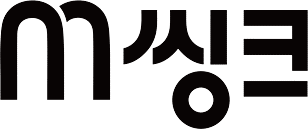 이 름생년월일YY.MM.DD사진직 업예시) 대학생, 취업준비생, 회사원, 자영업, 프리랜서 등예시) 대학생, 취업준비생, 회사원, 자영업, 프리랜서 등예시) 대학생, 취업준비생, 회사원, 자영업, 프리랜서 등사진휴대폰010 -010 -010 -사진E-mail사진현주소지원분야(택1)예능드라마보도시사교양MBC 브랜드이미지지원분야(택1)참여양식(택1)웹툰일러스트동영상카드뉴스글쓰기참여양식(택1)브런치 주소https://brunch.co.kr/@주소주소인스타그램http://www.instagram.com/http://www.instagram.com/페이스북http://www.facebook.com/http://www.facebook.com/기타 SNS1. 지원동기 (500자 내외)1. 지원동기 (500자 내외)2. 자기소개 (본인의 수상내역 및 이력 포함, 500자 내외)